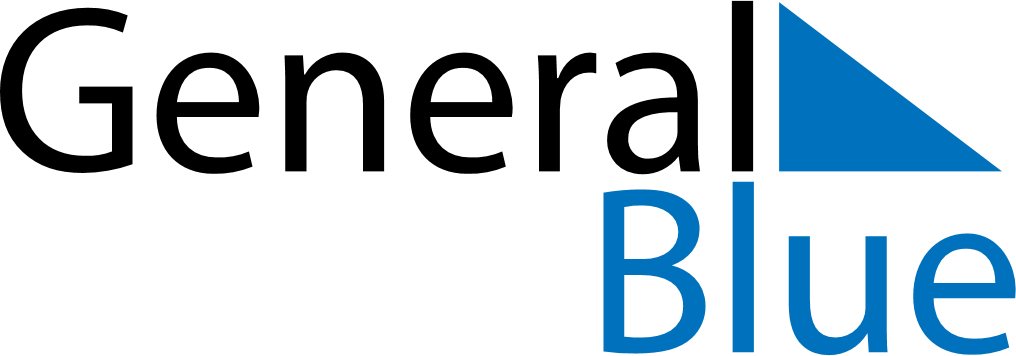 January 2030January 2030January 2030TogoTogoSUNMONTUEWEDTHUFRISAT12345New Year’s Day678910111213141516171819Liberation Day202122232425262728293031